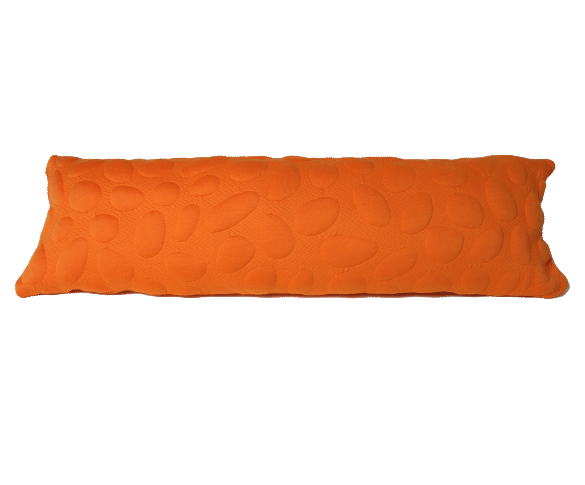 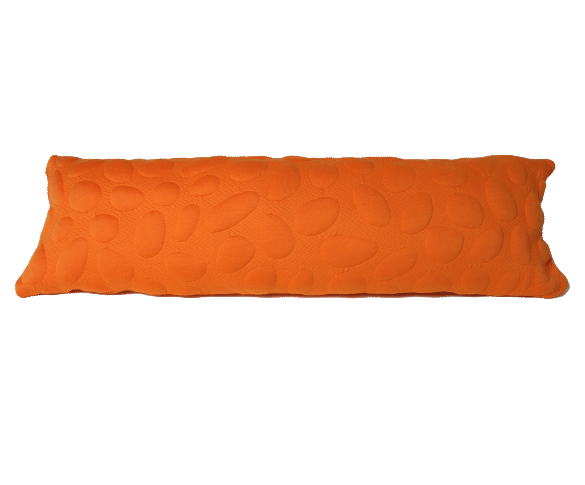  تعرض المعلمة هذا النشاط وفق الخطوات التالية:تجمع الأطفال في الحلقة ثم يتم اختيار اليد المساعدة وعد الأطفال.تبلغ الأطفال بأنهم سيرددوا اليوم حديثا شريفا وهو كلام رسول الله– صلى الله عليه وسلم.عن صحابي جليل من أصحاب الرسول– صلى الله عليه وسلم – قال: أتيت النبي – صلى الله عليه وسلم– فدخلت عليه ولم أسلم فقال النبي– صلى الله عليه وسلم– (ارجع فقل السلام عليكم.. أأدخل؟). تفسر لهم المعلمة معنى الحديث بشكل مبسط، ثم تسألهم:لو أردت أن تدخل غرفة التعلم فماذا ستفعل؟هل نستأذن فقط عند الدخول الى غرفة التعلم؟تستمع المعلمة إلى المواقف التي يذكرها الأطفال.تعرض عليهم مواقف تستدعي منهم ان يستأذنوا قبل القيام بها مثل:طفل أراد الخروج من غرفة التعلم للذهاب الى الحمام، ماذا يجب أن يفعل، ما الكلمة التي يمكن أن يقولها؟طفل أراد أن يأخذ قطعة إضافية من الشطيرة، ماذا يجب أن يفعل؟ ماذا يقول؟طفل أراد أن يلعب مع زميله في ركن المكعبات، ماذا يقول الطفل لزميله؟تنوع المواقف التي تعرضها على ا لأطفال مع تعزيزمفهوم الإستئذان بعد كل موقف من المواقف.قد تضيف نشاط كتابة الكلمات التي يمكن استخدامها في الإستئذان على لوحة .. مثل ( لوسمحت.. من فضلك.. هل تأذن لي.. شكرا..).تنهي الحلقة.